JAN NERUDA 2) 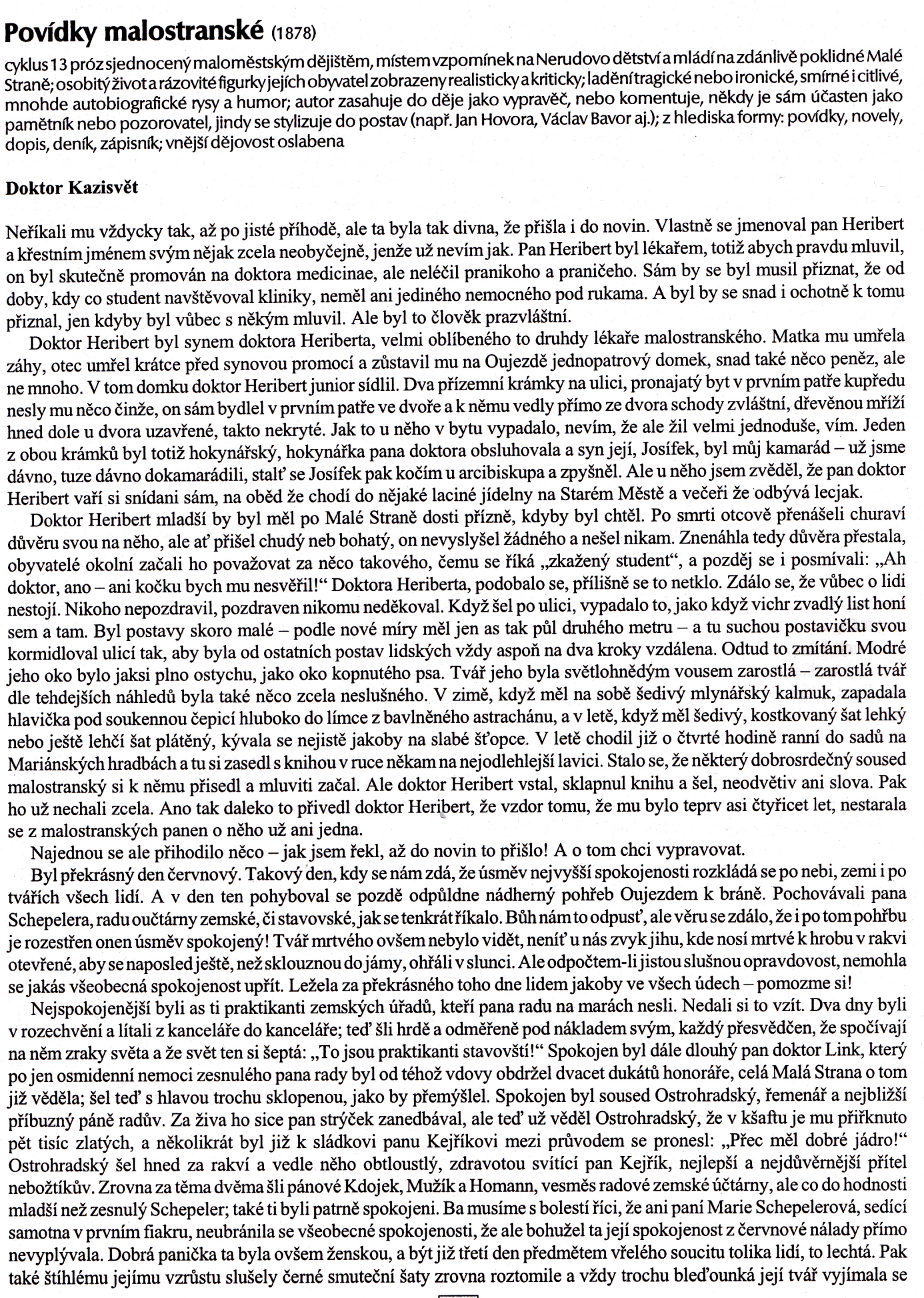 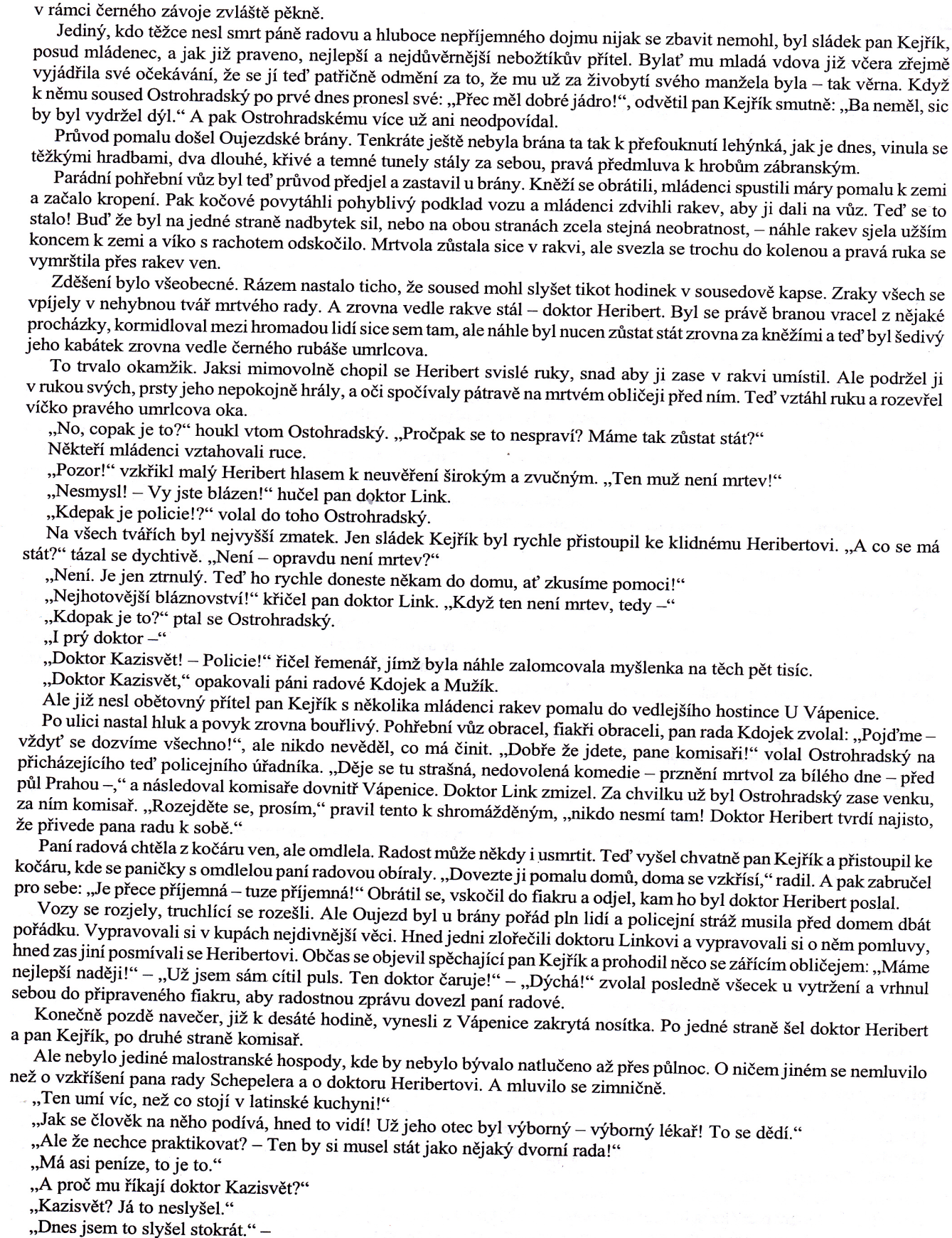 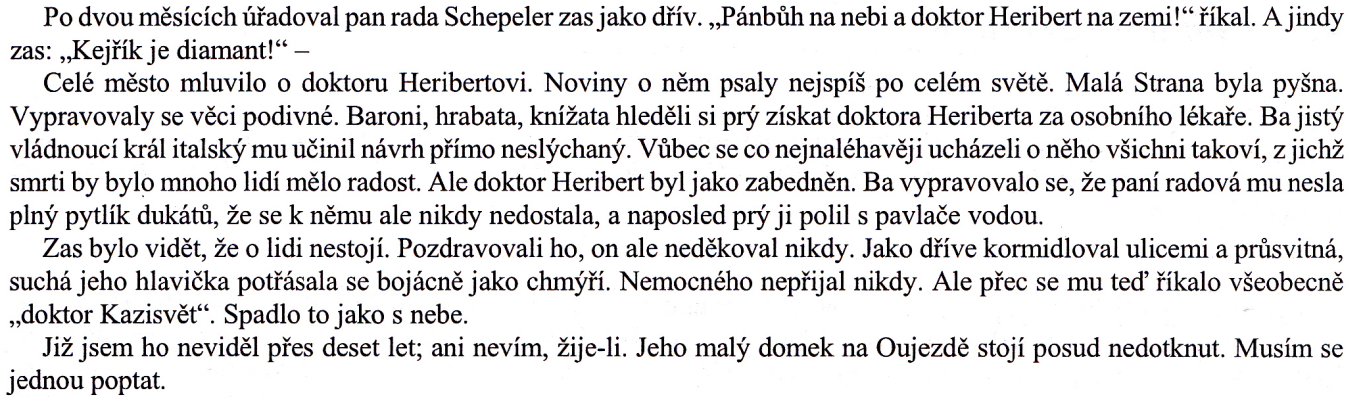 